广东智慧城市产业技术创新联盟入会指南申请入会条件凡是承认联盟章程，愿意承担联盟规定的义务，在中华人民共和国注册成立，具有法人资格，在智慧城市产业领域发展，合法经营的企业及相关组织可以申请入会。入会需提交书面申请，经理事长办公会议审议通过，可以成为联盟会员。申请入会流程  填写入会申请表→入会申请由秘书处初审→理事长办公会议审议→报理事长批准→会员单位缴纳会费→由联盟秘书处领导颁发会员牌匾和证书。会员会费四、缴纳会费时间老会员每年到期前续缴会费，新会员在填写《入会申请表》后5个工作日内缴纳会费，会费转账到指定收款账户。五、会费收款账号、联系方式户名：广东省云计算应用协会开户行：中国工商银行股份有限公司广州番禺节能科技园支行账号3602177609100216476电话：18924561526何生；传真：020-84800749；邮箱：774159725@qq.com六、会员资料为了方便联盟更好地推广、宣传会员单位，除了入会申请表，会员还应提供如下资料：加盖公章的营业执照副本复印件、单位负责人身份证复印件；政府或第三方权威机构颁发的一些荣誉资质证书或获奖证明复印件或照片。500-800字的企业简介包括企业发展历史、企业现状、发展方向、产品或服务简介等。照片：单位LOGO（标志）、产品照、门头照、办公区域照片，负责人证件照、生活照。已上市企业（新四板、新三板、创业板、主板）应提供对应的证书照片和复印件。单位主要负责人的社会职务和荣誉、奋斗历程、对产业发展的观点、社会贡献等资料。加入联盟需求表贵企业申请加入联盟的理由：（可多选）□加强与政府间的交流，通过联盟向政府部门反映问题；□加强同行之间的交流；□获得商业合作机会；□科技项目申报 □高新企业申报 □软件认证申报您认为联盟多久组织一次活动合适？□一个月      □二个月     □定期举办特色活动     □每季度有不同主题活动     □其它您认为活动安排在什么时候合适？□工作日         □周六        □周日         □无所谓您希望联盟经常举办哪些活动和交流会：（可多选）   □投资洽谈会    □专题商务论坛或者讨论会    □经验交流会   □企业家联谊会  □到各地商机考察     □云计算大数据培训   □物联网培训    □企业成长培训       □车联网培训   □最新政策解读  □体育或文艺活动      您希望联盟的微信公众平台主要提供哪些信息内容和板块？（可多选）   □产业讯息   □招商指南    □投资指南     □市场热点   □会员企业的最新信息  □企业宣传报道贵公司在日常经营管理中面临哪些问题？希望联盟给予哪些帮助或服务？_______________________________________________________________________________________________________________________________________________________________________________________________________________您对联盟未来的发展、运作、及服务有哪些更好的建议？您认为联盟未来还需要从什么方面取得突破？_______________________________________________________________________________________________________________________________________________________________________________________________________________您有哪些资源可以与其他成员共享？_________________________________________________________________________________________________________________________________________广东智慧城市产业技术创新联盟简介在广东省科技厅、中科院广州分院、南沙区政府的大力支持下，根据中华人民共和国国务院关于自主创新、节能降耗、增强科研院所及企业核心竞争力的有关精神，《教育部广东省人民政府关于提高自主创新能力，加快广东经济社会发展合作协议》《广东省人民政府教育部关于加强产学研合作提高广东自主创新能力的意见》和《关于加快广东省产学研创新联盟建设的通知》等文件精神为指导，经广东省科技厅批准，以广州中国科学院软件应用技术研究所、广州中国科学院工业技术研究院、广州中国科学院沈阳自动化分所、广州中国科学院先进技术研究所、华南理工大学、广东省云计算应用协会为首等单位发起成立广东智慧城市产业技术创新联盟。“广东智慧城市产业技术创新联盟”的成立，使得联盟成员间可以优势互补，统一相关产业标准，完善产品及服务体系，对于推进智慧城市的技术发展与实施建设有重大意义。联盟秘书处设在广东省云计算应用协会秘书处办公地址：广州市番禺区番禺大道北537号番山创业中心一号楼二区808秘书处电话：020-39218354  传真：020-84800749 邮箱：guangdongyunxie@163.com联盟官网：http://www.ciscde.com联盟微信公众号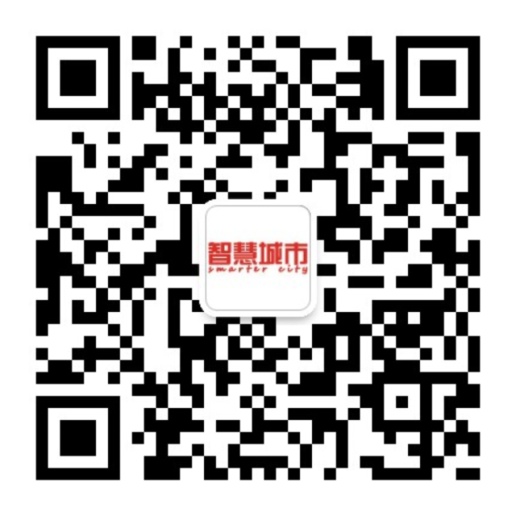 编号：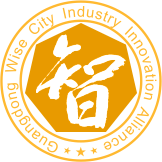 广东智慧城市产业技术创新联盟入盟申请书申请单位：                              联 系 人：                              联系方式：                              申请日期：                              广东智慧城市产业技术创新联盟成员注册表注册入盟企业综合信息表（为获得联盟最全面的服务支持，务请尽量填写完整）级别会费标准一般会员5000元/年理事单位10000元/年常务理事单位20000元/年副会长40000元/年常务副理事长80000元/年单位名称单位名称通讯地址通讯地址邮编邮编单位负责人单位负责人姓  名性 别职务/职称电话/手机传 真传 真邮 箱邮 箱联系人联系人姓  名性 别职务/职称电话/手机传 真传 真邮 箱邮 箱申请注册联盟成员等级申请注册联盟成员等级□常务副理事长单位 □副理事长单位 □副秘书长（副会长）单位 □常务理事单位     □理事单位     □一般会员单位□常务副理事长单位 □副理事长单位 □副秘书长（副会长）单位 □常务理事单位     □理事单位     □一般会员单位□常务副理事长单位 □副理事长单位 □副秘书长（副会长）单位 □常务理事单位     □理事单位     □一般会员单位□常务副理事长单位 □副理事长单位 □副秘书长（副会长）单位 □常务理事单位     □理事单位     □一般会员单位□常务副理事长单位 □副理事长单位 □副秘书长（副会长）单位 □常务理事单位     □理事单位     □一般会员单位□常务副理事长单位 □副理事长单位 □副秘书长（副会长）单位 □常务理事单位     □理事单位     □一般会员单位□常务副理事长单位 □副理事长单位 □副秘书长（副会长）单位 □常务理事单位     □理事单位     □一般会员单位□常务副理事长单位 □副理事长单位 □副秘书长（副会长）单位 □常务理事单位     □理事单位     □一般会员单位注册单位入盟意见：我单位愿意注册加入广东智慧城市产业技术创新联盟，遵守联盟章程，促进联盟进步，为推进智慧城市产业合作与发展贡献力量。希望联盟提供的服务：                                         我单位能够提供的支持：                                       代表人（签名）： 申请单位（加盖公章）： 申请日期：      年    月    日注册单位入盟意见：我单位愿意注册加入广东智慧城市产业技术创新联盟，遵守联盟章程，促进联盟进步，为推进智慧城市产业合作与发展贡献力量。希望联盟提供的服务：                                         我单位能够提供的支持：                                       代表人（签名）： 申请单位（加盖公章）： 申请日期：      年    月    日注册单位入盟意见：我单位愿意注册加入广东智慧城市产业技术创新联盟，遵守联盟章程，促进联盟进步，为推进智慧城市产业合作与发展贡献力量。希望联盟提供的服务：                                         我单位能够提供的支持：                                       代表人（签名）： 申请单位（加盖公章）： 申请日期：      年    月    日注册单位入盟意见：我单位愿意注册加入广东智慧城市产业技术创新联盟，遵守联盟章程，促进联盟进步，为推进智慧城市产业合作与发展贡献力量。希望联盟提供的服务：                                         我单位能够提供的支持：                                       代表人（签名）： 申请单位（加盖公章）： 申请日期：      年    月    日注册单位入盟意见：我单位愿意注册加入广东智慧城市产业技术创新联盟，遵守联盟章程，促进联盟进步，为推进智慧城市产业合作与发展贡献力量。希望联盟提供的服务：                                         我单位能够提供的支持：                                       代表人（签名）： 申请单位（加盖公章）： 申请日期：      年    月    日注册单位入盟意见：我单位愿意注册加入广东智慧城市产业技术创新联盟，遵守联盟章程，促进联盟进步，为推进智慧城市产业合作与发展贡献力量。希望联盟提供的服务：                                         我单位能够提供的支持：                                       代表人（签名）： 申请单位（加盖公章）： 申请日期：      年    月    日注册单位入盟意见：我单位愿意注册加入广东智慧城市产业技术创新联盟，遵守联盟章程，促进联盟进步，为推进智慧城市产业合作与发展贡献力量。希望联盟提供的服务：                                         我单位能够提供的支持：                                       代表人（签名）： 申请单位（加盖公章）： 申请日期：      年    月    日注册单位入盟意见：我单位愿意注册加入广东智慧城市产业技术创新联盟，遵守联盟章程，促进联盟进步，为推进智慧城市产业合作与发展贡献力量。希望联盟提供的服务：                                         我单位能够提供的支持：                                       代表人（签名）： 申请单位（加盖公章）： 申请日期：      年    月    日注册单位入盟意见：我单位愿意注册加入广东智慧城市产业技术创新联盟，遵守联盟章程，促进联盟进步，为推进智慧城市产业合作与发展贡献力量。希望联盟提供的服务：                                         我单位能够提供的支持：                                       代表人（签名）： 申请单位（加盖公章）： 申请日期：      年    月    日注册单位入盟意见：我单位愿意注册加入广东智慧城市产业技术创新联盟，遵守联盟章程，促进联盟进步，为推进智慧城市产业合作与发展贡献力量。希望联盟提供的服务：                                         我单位能够提供的支持：                                       代表人（签名）： 申请单位（加盖公章）： 申请日期：      年    月    日联盟理事长/秘书长意见：   （秘书处盖章）      年   月   日    联盟理事长/秘书长意见：   （秘书处盖章）      年   月   日    联盟理事长/秘书长意见：   （秘书处盖章）      年   月   日    联盟理事长/秘书长意见：   （秘书处盖章）      年   月   日    联盟理事长/秘书长意见：   （秘书处盖章）      年   月   日    联盟理事长/秘书长意见：   （秘书处盖章）      年   月   日    联盟理事长/秘书长意见：   （秘书处盖章）      年   月   日    联盟理事长/秘书长意见：   （秘书处盖章）      年   月   日    联盟理事长/秘书长意见：   （秘书处盖章）      年   月   日    联盟理事长/秘书长意见：   （秘书处盖章）      年   月   日    备注：1、本表作为联盟成员注册的依据，成员单位和联盟秘书处各执一份；2、本表信息填写须完整、真实，且盖章、签字后方为有效；3、表中“□”处请打√，如有另外事项可附纸说明并加盖公章；4、成员注册入盟时须参照联盟会费标准按时缴纳会费。1、本表作为联盟成员注册的依据，成员单位和联盟秘书处各执一份；2、本表信息填写须完整、真实，且盖章、签字后方为有效；3、表中“□”处请打√，如有另外事项可附纸说明并加盖公章；4、成员注册入盟时须参照联盟会费标准按时缴纳会费。1、本表作为联盟成员注册的依据，成员单位和联盟秘书处各执一份；2、本表信息填写须完整、真实，且盖章、签字后方为有效；3、表中“□”处请打√，如有另外事项可附纸说明并加盖公章；4、成员注册入盟时须参照联盟会费标准按时缴纳会费。1、本表作为联盟成员注册的依据，成员单位和联盟秘书处各执一份；2、本表信息填写须完整、真实，且盖章、签字后方为有效；3、表中“□”处请打√，如有另外事项可附纸说明并加盖公章；4、成员注册入盟时须参照联盟会费标准按时缴纳会费。1、本表作为联盟成员注册的依据，成员单位和联盟秘书处各执一份；2、本表信息填写须完整、真实，且盖章、签字后方为有效；3、表中“□”处请打√，如有另外事项可附纸说明并加盖公章；4、成员注册入盟时须参照联盟会费标准按时缴纳会费。1、本表作为联盟成员注册的依据，成员单位和联盟秘书处各执一份；2、本表信息填写须完整、真实，且盖章、签字后方为有效；3、表中“□”处请打√，如有另外事项可附纸说明并加盖公章；4、成员注册入盟时须参照联盟会费标准按时缴纳会费。1、本表作为联盟成员注册的依据，成员单位和联盟秘书处各执一份；2、本表信息填写须完整、真实，且盖章、签字后方为有效；3、表中“□”处请打√，如有另外事项可附纸说明并加盖公章；4、成员注册入盟时须参照联盟会费标准按时缴纳会费。1、本表作为联盟成员注册的依据，成员单位和联盟秘书处各执一份；2、本表信息填写须完整、真实，且盖章、签字后方为有效；3、表中“□”处请打√，如有另外事项可附纸说明并加盖公章；4、成员注册入盟时须参照联盟会费标准按时缴纳会费。1、本表作为联盟成员注册的依据，成员单位和联盟秘书处各执一份；2、本表信息填写须完整、真实，且盖章、签字后方为有效；3、表中“□”处请打√，如有另外事项可附纸说明并加盖公章；4、成员注册入盟时须参照联盟会费标准按时缴纳会费。单位名称单位名称单位名称单位名称申请日期申请日期申请日期办公通信地址办公通信地址办公通信地址办公通信地址邮编邮编邮编营业执照注册地址营业执照注册地址营业执照注册地址营业执照注册地址邮编邮编邮编单位固定电话单位固定电话单位固定电话 传真 传真网址网址网址网址法人代表法人代表法人代表职位手机手机邮箱邮箱 主要负责人 主要负责人 主要负责人职位手机手机邮箱邮箱财务负责人财务负责人财务负责人职位手机手机邮箱邮箱 日常联系人 日常联系人 日常联系人职位手机手机邮箱邮箱通讯员（资讯联系人）通讯员（资讯联系人）通讯员（资讯联系人）职位手机手机邮箱邮箱单位概况单位概况单位概况单位概况单位概况单位概况单位概况单位概况单位概况单位概况单位概况单位概况单位概况单位概况单位概况单位概况单位注册时间单位注册时间注册资本（万元）注册资本（万元）注册资本（万元）注册资本（万元）营业执照签发地营业执照签发地营业执照注册号营业执照注册号营业执照注册号营业执照注册号经营场所面积经营场所面积                      平方米                      平方米                      平方米                      平方米                      平方米                      平方米产权归属产权归属产权归属产权归属□租赁       □业主□租赁       □业主□租赁       □业主□租赁       □业主人员情况人员情况总  数       人，大专及以上     人。其中：硕士   人 博士及以上   人另：高级工程师      人  工程师       人    助理工程师       人总  数       人，大专及以上     人。其中：硕士   人 博士及以上   人另：高级工程师      人  工程师       人    助理工程师       人总  数       人，大专及以上     人。其中：硕士   人 博士及以上   人另：高级工程师      人  工程师       人    助理工程师       人总  数       人，大专及以上     人。其中：硕士   人 博士及以上   人另：高级工程师      人  工程师       人    助理工程师       人总  数       人，大专及以上     人。其中：硕士   人 博士及以上   人另：高级工程师      人  工程师       人    助理工程师       人总  数       人，大专及以上     人。其中：硕士   人 博士及以上   人另：高级工程师      人  工程师       人    助理工程师       人总  数       人，大专及以上     人。其中：硕士   人 博士及以上   人另：高级工程师      人  工程师       人    助理工程师       人总  数       人，大专及以上     人。其中：硕士   人 博士及以上   人另：高级工程师      人  工程师       人    助理工程师       人总  数       人，大专及以上     人。其中：硕士   人 博士及以上   人另：高级工程师      人  工程师       人    助理工程师       人总  数       人，大专及以上     人。其中：硕士   人 博士及以上   人另：高级工程师      人  工程师       人    助理工程师       人总  数       人，大专及以上     人。其中：硕士   人 博士及以上   人另：高级工程师      人  工程师       人    助理工程师       人总  数       人，大专及以上     人。其中：硕士   人 博士及以上   人另：高级工程师      人  工程师       人    助理工程师       人总  数       人，大专及以上     人。其中：硕士   人 博士及以上   人另：高级工程师      人  工程师       人    助理工程师       人总  数       人，大专及以上     人。其中：硕士   人 博士及以上   人另：高级工程师      人  工程师       人    助理工程师       人单位性质单位性质1、□ 国营 □ 集体 □ 民营 □ 集团公司 □ 中外合资 □ 外商独资 □ 其它：               2、□ 上市公司（股票代码：         ）   □ 股份制非上市公司 □ 其它：             3、□ 事业单位  □ 高校及科研院所 □ 社会团体  □ 其它：             1、□ 国营 □ 集体 □ 民营 □ 集团公司 □ 中外合资 □ 外商独资 □ 其它：               2、□ 上市公司（股票代码：         ）   □ 股份制非上市公司 □ 其它：             3、□ 事业单位  □ 高校及科研院所 □ 社会团体  □ 其它：             1、□ 国营 □ 集体 □ 民营 □ 集团公司 □ 中外合资 □ 外商独资 □ 其它：               2、□ 上市公司（股票代码：         ）   □ 股份制非上市公司 □ 其它：             3、□ 事业单位  □ 高校及科研院所 □ 社会团体  □ 其它：             1、□ 国营 □ 集体 □ 民营 □ 集团公司 □ 中外合资 □ 外商独资 □ 其它：               2、□ 上市公司（股票代码：         ）   □ 股份制非上市公司 □ 其它：             3、□ 事业单位  □ 高校及科研院所 □ 社会团体  □ 其它：             1、□ 国营 □ 集体 □ 民营 □ 集团公司 □ 中外合资 □ 外商独资 □ 其它：               2、□ 上市公司（股票代码：         ）   □ 股份制非上市公司 □ 其它：             3、□ 事业单位  □ 高校及科研院所 □ 社会团体  □ 其它：             1、□ 国营 □ 集体 □ 民营 □ 集团公司 □ 中外合资 □ 外商独资 □ 其它：               2、□ 上市公司（股票代码：         ）   □ 股份制非上市公司 □ 其它：             3、□ 事业单位  □ 高校及科研院所 □ 社会团体  □ 其它：             1、□ 国营 □ 集体 □ 民营 □ 集团公司 □ 中外合资 □ 外商独资 □ 其它：               2、□ 上市公司（股票代码：         ）   □ 股份制非上市公司 □ 其它：             3、□ 事业单位  □ 高校及科研院所 □ 社会团体  □ 其它：             1、□ 国营 □ 集体 □ 民营 □ 集团公司 □ 中外合资 □ 外商独资 □ 其它：               2、□ 上市公司（股票代码：         ）   □ 股份制非上市公司 □ 其它：             3、□ 事业单位  □ 高校及科研院所 □ 社会团体  □ 其它：             1、□ 国营 □ 集体 □ 民营 □ 集团公司 □ 中外合资 □ 外商独资 □ 其它：               2、□ 上市公司（股票代码：         ）   □ 股份制非上市公司 □ 其它：             3、□ 事业单位  □ 高校及科研院所 □ 社会团体  □ 其它：             1、□ 国营 □ 集体 □ 民营 □ 集团公司 □ 中外合资 □ 外商独资 □ 其它：               2、□ 上市公司（股票代码：         ）   □ 股份制非上市公司 □ 其它：             3、□ 事业单位  □ 高校及科研院所 □ 社会团体  □ 其它：             1、□ 国营 □ 集体 □ 民营 □ 集团公司 □ 中外合资 □ 外商独资 □ 其它：               2、□ 上市公司（股票代码：         ）   □ 股份制非上市公司 □ 其它：             3、□ 事业单位  □ 高校及科研院所 □ 社会团体  □ 其它：             1、□ 国营 □ 集体 □ 民营 □ 集团公司 □ 中外合资 □ 外商独资 □ 其它：               2、□ 上市公司（股票代码：         ）   □ 股份制非上市公司 □ 其它：             3、□ 事业单位  □ 高校及科研院所 □ 社会团体  □ 其它：             1、□ 国营 □ 集体 □ 民营 □ 集团公司 □ 中外合资 □ 外商独资 □ 其它：               2、□ 上市公司（股票代码：         ）   □ 股份制非上市公司 □ 其它：             3、□ 事业单位  □ 高校及科研院所 □ 社会团体  □ 其它：             1、□ 国营 □ 集体 □ 民营 □ 集团公司 □ 中外合资 □ 外商独资 □ 其它：               2、□ 上市公司（股票代码：         ）   □ 股份制非上市公司 □ 其它：             3、□ 事业单位  □ 高校及科研院所 □ 社会团体  □ 其它：             业务类型业务类型□生产类  □销售类  □工程与系统集成类  □服务类  □科研检测类□综合类：                    □其他：                   □生产类  □销售类  □工程与系统集成类  □服务类  □科研检测类□综合类：                    □其他：                   □生产类  □销售类  □工程与系统集成类  □服务类  □科研检测类□综合类：                    □其他：                   □生产类  □销售类  □工程与系统集成类  □服务类  □科研检测类□综合类：                    □其他：                   □生产类  □销售类  □工程与系统集成类  □服务类  □科研检测类□综合类：                    □其他：                   □生产类  □销售类  □工程与系统集成类  □服务类  □科研检测类□综合类：                    □其他：                   □生产类  □销售类  □工程与系统集成类  □服务类  □科研检测类□综合类：                    □其他：                   □生产类  □销售类  □工程与系统集成类  □服务类  □科研检测类□综合类：                    □其他：                   □生产类  □销售类  □工程与系统集成类  □服务类  □科研检测类□综合类：                    □其他：                   □生产类  □销售类  □工程与系统集成类  □服务类  □科研检测类□综合类：                    □其他：                   □生产类  □销售类  □工程与系统集成类  □服务类  □科研检测类□综合类：                    □其他：                   □生产类  □销售类  □工程与系统集成类  □服务类  □科研检测类□综合类：                    □其他：                   □生产类  □销售类  □工程与系统集成类  □服务类  □科研检测类□综合类：                    □其他：                   □生产类  □销售类  □工程与系统集成类  □服务类  □科研检测类□综合类：                    □其他：                   无形资产情况无形资产情况无形资产情况无形资产情况无形资产情况无形资产情况无形资产情况无形资产情况无形资产情况无形资产情况无形资产情况无形资产情况无形资产情况无形资产情况无形资产情况无形资产情况ISO认证ISO认证ISO认证ISO认证□ISO9001:2008质量管理体系        □ISO14001:2004 环境管理体系□OHSAS18001-2001职业健康安全体系 □ISO10012测量管理体系认证□ISO27001:2005信息安全管理体系   □ISO20000 IT服务管理体系□ISO26000社会责任管理体系        □其他：（请注明）               □ISO9001:2008质量管理体系        □ISO14001:2004 环境管理体系□OHSAS18001-2001职业健康安全体系 □ISO10012测量管理体系认证□ISO27001:2005信息安全管理体系   □ISO20000 IT服务管理体系□ISO26000社会责任管理体系        □其他：（请注明）               □ISO9001:2008质量管理体系        □ISO14001:2004 环境管理体系□OHSAS18001-2001职业健康安全体系 □ISO10012测量管理体系认证□ISO27001:2005信息安全管理体系   □ISO20000 IT服务管理体系□ISO26000社会责任管理体系        □其他：（请注明）               □ISO9001:2008质量管理体系        □ISO14001:2004 环境管理体系□OHSAS18001-2001职业健康安全体系 □ISO10012测量管理体系认证□ISO27001:2005信息安全管理体系   □ISO20000 IT服务管理体系□ISO26000社会责任管理体系        □其他：（请注明）               □ISO9001:2008质量管理体系        □ISO14001:2004 环境管理体系□OHSAS18001-2001职业健康安全体系 □ISO10012测量管理体系认证□ISO27001:2005信息安全管理体系   □ISO20000 IT服务管理体系□ISO26000社会责任管理体系        □其他：（请注明）               □ISO9001:2008质量管理体系        □ISO14001:2004 环境管理体系□OHSAS18001-2001职业健康安全体系 □ISO10012测量管理体系认证□ISO27001:2005信息安全管理体系   □ISO20000 IT服务管理体系□ISO26000社会责任管理体系        □其他：（请注明）               □ISO9001:2008质量管理体系        □ISO14001:2004 环境管理体系□OHSAS18001-2001职业健康安全体系 □ISO10012测量管理体系认证□ISO27001:2005信息安全管理体系   □ISO20000 IT服务管理体系□ISO26000社会责任管理体系        □其他：（请注明）               □ISO9001:2008质量管理体系        □ISO14001:2004 环境管理体系□OHSAS18001-2001职业健康安全体系 □ISO10012测量管理体系认证□ISO27001:2005信息安全管理体系   □ISO20000 IT服务管理体系□ISO26000社会责任管理体系        □其他：（请注明）               □ISO9001:2008质量管理体系        □ISO14001:2004 环境管理体系□OHSAS18001-2001职业健康安全体系 □ISO10012测量管理体系认证□ISO27001:2005信息安全管理体系   □ISO20000 IT服务管理体系□ISO26000社会责任管理体系        □其他：（请注明）               □ISO9001:2008质量管理体系        □ISO14001:2004 环境管理体系□OHSAS18001-2001职业健康安全体系 □ISO10012测量管理体系认证□ISO27001:2005信息安全管理体系   □ISO20000 IT服务管理体系□ISO26000社会责任管理体系        □其他：（请注明）               □ISO9001:2008质量管理体系        □ISO14001:2004 环境管理体系□OHSAS18001-2001职业健康安全体系 □ISO10012测量管理体系认证□ISO27001:2005信息安全管理体系   □ISO20000 IT服务管理体系□ISO26000社会责任管理体系        □其他：（请注明）               □ISO9001:2008质量管理体系        □ISO14001:2004 环境管理体系□OHSAS18001-2001职业健康安全体系 □ISO10012测量管理体系认证□ISO27001:2005信息安全管理体系   □ISO20000 IT服务管理体系□ISO26000社会责任管理体系        □其他：（请注明）               计算机系统集成资质计算机系统集成资质计算机系统集成资质计算机系统集成资质□一级  □二级    □三级  □四级    □暂定级  □无□一级  □二级    □三级  □四级    □暂定级  □无□一级  □二级    □三级  □四级    □暂定级  □无□一级  □二级    □三级  □四级    □暂定级  □无□一级  □二级    □三级  □四级    □暂定级  □无□一级  □二级    □三级  □四级    □暂定级  □无□一级  □二级    □三级  □四级    □暂定级  □无□一级  □二级    □三级  □四级    □暂定级  □无□一级  □二级    □三级  □四级    □暂定级  □无□一级  □二级    □三级  □四级    □暂定级  □无□一级  □二级    □三级  □四级    □暂定级  □无□一级  □二级    □三级  □四级    □暂定级  □无信息安防资质等级信息安防资质等级信息安防资质等级信息安防资质等级□一级   □二级   □三级  □无□一级   □二级   □三级  □无□一级   □二级   □三级  □无□一级   □二级   □三级  □无□一级   □二级   □三级  □无□一级   □二级   □三级  □无□一级   □二级   □三级  □无□一级   □二级   □三级  □无□一级   □二级   □三级  □无□一级   □二级   □三级  □无□一级   □二级   □三级  □无□一级   □二级   □三级  □无安防资质等级安防资质等级安防资质等级安防资质等级□一级   □二级   □三级  □未定级  □无□一级   □二级   □三级  □未定级  □无□一级   □二级   □三级  □未定级  □无□一级   □二级   □三级  □未定级  □无□一级   □二级   □三级  □未定级  □无□一级   □二级   □三级  □未定级  □无□一级   □二级   □三级  □未定级  □无□一级   □二级   □三级  □未定级  □无□一级   □二级   □三级  □未定级  □无□一级   □二级   □三级  □未定级  □无□一级   □二级   □三级  □未定级  □无□一级   □二级   □三级  □未定级  □无其他资质（如保密资质）及等级其他资质（如保密资质）及等级其他资质（如保密资质）及等级其他资质（如保密资质）及等级资质证书名称：                                 等级：             资质证书名称：                                 等级：             （可多填）资质证书名称：                                 等级：             资质证书名称：                                 等级：             （可多填）资质证书名称：                                 等级：             资质证书名称：                                 等级：             （可多填）资质证书名称：                                 等级：             资质证书名称：                                 等级：             （可多填）资质证书名称：                                 等级：             资质证书名称：                                 等级：             （可多填）资质证书名称：                                 等级：             资质证书名称：                                 等级：             （可多填）资质证书名称：                                 等级：             资质证书名称：                                 等级：             （可多填）资质证书名称：                                 等级：             资质证书名称：                                 等级：             （可多填）资质证书名称：                                 等级：             资质证书名称：                                 等级：             （可多填）资质证书名称：                                 等级：             资质证书名称：                                 等级：             （可多填）资质证书名称：                                 等级：             资质证书名称：                                 等级：             （可多填）资质证书名称：                                 等级：             资质证书名称：                                 等级：             （可多填）强制产品生产登记批准书或检测报告强制产品生产登记批准书或检测报告强制产品生产登记批准书或检测报告强制产品生产登记批准书或检测报告□有    □无  数量：           份□有    □无  数量：           份□有    □无  数量：           份□有    □无  数量：           份□有    □无  数量：           份□有    □无  数量：           份□有    □无  数量：           份□有    □无  数量：           份□有    □无  数量：           份□有    □无  数量：           份□有    □无  数量：           份□有    □无  数量：           份守合同重信用企业守合同重信用企业守合同重信用企业守合同重信用企业□是    □否  首次公示年度：           年，连续年数：         年□是    □否  首次公示年度：           年，连续年数：         年□是    □否  首次公示年度：           年，连续年数：         年□是    □否  首次公示年度：           年，连续年数：         年□是    □否  首次公示年度：           年，连续年数：         年□是    □否  首次公示年度：           年，连续年数：         年□是    □否  首次公示年度：           年，连续年数：         年□是    □否  首次公示年度：           年，连续年数：         年□是    □否  首次公示年度：           年，连续年数：         年□是    □否  首次公示年度：           年，连续年数：         年□是    □否  首次公示年度：           年，连续年数：         年□是    □否  首次公示年度：           年，连续年数：         年单位知识产权情况（含专利件数）单位知识产权情况（含专利件数）单位知识产权情况（含专利件数）单位知识产权情况（含专利件数）（请简述）（请简述）（请简述）（请简述）（请简述）（请简述）（请简述）（请简述）（请简述）（请简述）（请简述）（请简述）著名商标/驰名商标申请情况著名商标/驰名商标申请情况著名商标/驰名商标申请情况著名商标/驰名商标申请情况（请简述）（请简述）（请简述）（请简述）（请简述）（请简述）（请简述）（请简述）（请简述）（请简述）（请简述）（请简述）荣誉情况荣誉情况荣誉情况荣誉情况（请简述）（请简述）（请简述）（请简述）（请简述）（请简述）（请简述）（请简述）（请简述）（请简述）（请简述）（请简述）主要服务行业主要服务行业主要服务行业主要服务行业主要服务行业主要服务行业主要服务行业主要服务行业主要服务行业主要服务行业主要服务行业主要服务行业主要服务行业主要服务行业主要服务行业主要服务行业□城市管理□金融    □教育    □卫生    □文博    □司法    □国防    □公安    □武警    □军区    □电力    □能源    □机场    □港口    □铁路    □海运    □民航    □森林    □采矿    □房地产  □交通    □酒店    □物流    □园区    □水利    □其他          □城市管理□金融    □教育    □卫生    □文博    □司法    □国防    □公安    □武警    □军区    □电力    □能源    □机场    □港口    □铁路    □海运    □民航    □森林    □采矿    □房地产  □交通    □酒店    □物流    □园区    □水利    □其他          □城市管理□金融    □教育    □卫生    □文博    □司法    □国防    □公安    □武警    □军区    □电力    □能源    □机场    □港口    □铁路    □海运    □民航    □森林    □采矿    □房地产  □交通    □酒店    □物流    □园区    □水利    □其他          □城市管理□金融    □教育    □卫生    □文博    □司法    □国防    □公安    □武警    □军区    □电力    □能源    □机场    □港口    □铁路    □海运    □民航    □森林    □采矿    □房地产  □交通    □酒店    □物流    □园区    □水利    □其他          □城市管理□金融    □教育    □卫生    □文博    □司法    □国防    □公安    □武警    □军区    □电力    □能源    □机场    □港口    □铁路    □海运    □民航    □森林    □采矿    □房地产  □交通    □酒店    □物流    □园区    □水利    □其他          □城市管理□金融    □教育    □卫生    □文博    □司法    □国防    □公安    □武警    □军区    □电力    □能源    □机场    □港口    □铁路    □海运    □民航    □森林    □采矿    □房地产  □交通    □酒店    □物流    □园区    □水利    □其他          □城市管理□金融    □教育    □卫生    □文博    □司法    □国防    □公安    □武警    □军区    □电力    □能源    □机场    □港口    □铁路    □海运    □民航    □森林    □采矿    □房地产  □交通    □酒店    □物流    □园区    □水利    □其他          □城市管理□金融    □教育    □卫生    □文博    □司法    □国防    □公安    □武警    □军区    □电力    □能源    □机场    □港口    □铁路    □海运    □民航    □森林    □采矿    □房地产  □交通    □酒店    □物流    □园区    □水利    □其他          □城市管理□金融    □教育    □卫生    □文博    □司法    □国防    □公安    □武警    □军区    □电力    □能源    □机场    □港口    □铁路    □海运    □民航    □森林    □采矿    □房地产  □交通    □酒店    □物流    □园区    □水利    □其他          □城市管理□金融    □教育    □卫生    □文博    □司法    □国防    □公安    □武警    □军区    □电力    □能源    □机场    □港口    □铁路    □海运    □民航    □森林    □采矿    □房地产  □交通    □酒店    □物流    □园区    □水利    □其他          □城市管理□金融    □教育    □卫生    □文博    □司法    □国防    □公安    □武警    □军区    □电力    □能源    □机场    □港口    □铁路    □海运    □民航    □森林    □采矿    □房地产  □交通    □酒店    □物流    □园区    □水利    □其他          □城市管理□金融    □教育    □卫生    □文博    □司法    □国防    □公安    □武警    □军区    □电力    □能源    □机场    □港口    □铁路    □海运    □民航    □森林    □采矿    □房地产  □交通    □酒店    □物流    □园区    □水利    □其他          □城市管理□金融    □教育    □卫生    □文博    □司法    □国防    □公安    □武警    □军区    □电力    □能源    □机场    □港口    □铁路    □海运    □民航    □森林    □采矿    □房地产  □交通    □酒店    □物流    □园区    □水利    □其他          □城市管理□金融    □教育    □卫生    □文博    □司法    □国防    □公安    □武警    □军区    □电力    □能源    □机场    □港口    □铁路    □海运    □民航    □森林    □采矿    □房地产  □交通    □酒店    □物流    □园区    □水利    □其他          □城市管理□金融    □教育    □卫生    □文博    □司法    □国防    □公安    □武警    □军区    □电力    □能源    □机场    □港口    □铁路    □海运    □民航    □森林    □采矿    □房地产  □交通    □酒店    □物流    □园区    □水利    □其他          □城市管理□金融    □教育    □卫生    □文博    □司法    □国防    □公安    □武警    □军区    □电力    □能源    □机场    □港口    □铁路    □海运    □民航    □森林    □采矿    □房地产  □交通    □酒店    □物流    □园区    □水利    □其他          主营业务（经营）分类主营业务（经营）分类主营业务（经营）分类主营业务（经营）分类主营业务（经营）分类主营业务（经营）分类主营业务（经营）分类主营业务（经营）分类主营业务（经营）分类主营业务（经营）分类主营业务（经营）分类主营业务（经营）分类主营业务（经营）分类主营业务（经营）分类主营业务（经营）分类主营业务（经营）分类智慧城市综合应用□综合管理系统与顶层设计 □基础设施  □服务器  □存储产品    □IT应用  □机房设备   □移动网络  □网络通信  □安防网络及智能云应用  □一卡通及停车场□引导系统   □智慧社区  □智能家居  □数字家庭应用    □社区综合服务运营            □出租屋管理系统         □其他：（请注明）          □综合管理系统与顶层设计 □基础设施  □服务器  □存储产品    □IT应用  □机房设备   □移动网络  □网络通信  □安防网络及智能云应用  □一卡通及停车场□引导系统   □智慧社区  □智能家居  □数字家庭应用    □社区综合服务运营            □出租屋管理系统         □其他：（请注明）          □综合管理系统与顶层设计 □基础设施  □服务器  □存储产品    □IT应用  □机房设备   □移动网络  □网络通信  □安防网络及智能云应用  □一卡通及停车场□引导系统   □智慧社区  □智能家居  □数字家庭应用    □社区综合服务运营            □出租屋管理系统         □其他：（请注明）          □综合管理系统与顶层设计 □基础设施  □服务器  □存储产品    □IT应用  □机房设备   □移动网络  □网络通信  □安防网络及智能云应用  □一卡通及停车场□引导系统   □智慧社区  □智能家居  □数字家庭应用    □社区综合服务运营            □出租屋管理系统         □其他：（请注明）          □综合管理系统与顶层设计 □基础设施  □服务器  □存储产品    □IT应用  □机房设备   □移动网络  □网络通信  □安防网络及智能云应用  □一卡通及停车场□引导系统   □智慧社区  □智能家居  □数字家庭应用    □社区综合服务运营            □出租屋管理系统         □其他：（请注明）          □综合管理系统与顶层设计 □基础设施  □服务器  □存储产品    □IT应用  □机房设备   □移动网络  □网络通信  □安防网络及智能云应用  □一卡通及停车场□引导系统   □智慧社区  □智能家居  □数字家庭应用    □社区综合服务运营            □出租屋管理系统         □其他：（请注明）          □综合管理系统与顶层设计 □基础设施  □服务器  □存储产品    □IT应用  □机房设备   □移动网络  □网络通信  □安防网络及智能云应用  □一卡通及停车场□引导系统   □智慧社区  □智能家居  □数字家庭应用    □社区综合服务运营            □出租屋管理系统         □其他：（请注明）          □综合管理系统与顶层设计 □基础设施  □服务器  □存储产品    □IT应用  □机房设备   □移动网络  □网络通信  □安防网络及智能云应用  □一卡通及停车场□引导系统   □智慧社区  □智能家居  □数字家庭应用    □社区综合服务运营            □出租屋管理系统         □其他：（请注明）          □综合管理系统与顶层设计 □基础设施  □服务器  □存储产品    □IT应用  □机房设备   □移动网络  □网络通信  □安防网络及智能云应用  □一卡通及停车场□引导系统   □智慧社区  □智能家居  □数字家庭应用    □社区综合服务运营            □出租屋管理系统         □其他：（请注明）          □综合管理系统与顶层设计 □基础设施  □服务器  □存储产品    □IT应用  □机房设备   □移动网络  □网络通信  □安防网络及智能云应用  □一卡通及停车场□引导系统   □智慧社区  □智能家居  □数字家庭应用    □社区综合服务运营            □出租屋管理系统         □其他：（请注明）          □综合管理系统与顶层设计 □基础设施  □服务器  □存储产品    □IT应用  □机房设备   □移动网络  □网络通信  □安防网络及智能云应用  □一卡通及停车场□引导系统   □智慧社区  □智能家居  □数字家庭应用    □社区综合服务运营            □出租屋管理系统         □其他：（请注明）          □综合管理系统与顶层设计 □基础设施  □服务器  □存储产品    □IT应用  □机房设备   □移动网络  □网络通信  □安防网络及智能云应用  □一卡通及停车场□引导系统   □智慧社区  □智能家居  □数字家庭应用    □社区综合服务运营            □出租屋管理系统         □其他：（请注明）          □综合管理系统与顶层设计 □基础设施  □服务器  □存储产品    □IT应用  □机房设备   □移动网络  □网络通信  □安防网络及智能云应用  □一卡通及停车场□引导系统   □智慧社区  □智能家居  □数字家庭应用    □社区综合服务运营            □出租屋管理系统         □其他：（请注明）          □综合管理系统与顶层设计 □基础设施  □服务器  □存储产品    □IT应用  □机房设备   □移动网络  □网络通信  □安防网络及智能云应用  □一卡通及停车场□引导系统   □智慧社区  □智能家居  □数字家庭应用    □社区综合服务运营            □出租屋管理系统         □其他：（请注明）          □综合管理系统与顶层设计 □基础设施  □服务器  □存储产品    □IT应用  □机房设备   □移动网络  □网络通信  □安防网络及智能云应用  □一卡通及停车场□引导系统   □智慧社区  □智能家居  □数字家庭应用    □社区综合服务运营            □出租屋管理系统         □其他：（请注明）          智能行业应用□城市综合管理   □智能交通   □治安卡口 口综合系统   □酒店安全   □机场安全       □智慧金融   □智能电网 □智能物流   □能源安全   □矿企园区安全   □水利环保   □景区/森林安全及防护   □其他          □城市综合管理   □智能交通   □治安卡口 口综合系统   □酒店安全   □机场安全       □智慧金融   □智能电网 □智能物流   □能源安全   □矿企园区安全   □水利环保   □景区/森林安全及防护   □其他          □城市综合管理   □智能交通   □治安卡口 口综合系统   □酒店安全   □机场安全       □智慧金融   □智能电网 □智能物流   □能源安全   □矿企园区安全   □水利环保   □景区/森林安全及防护   □其他          □城市综合管理   □智能交通   □治安卡口 口综合系统   □酒店安全   □机场安全       □智慧金融   □智能电网 □智能物流   □能源安全   □矿企园区安全   □水利环保   □景区/森林安全及防护   □其他          □城市综合管理   □智能交通   □治安卡口 口综合系统   □酒店安全   □机场安全       □智慧金融   □智能电网 □智能物流   □能源安全   □矿企园区安全   □水利环保   □景区/森林安全及防护   □其他          □城市综合管理   □智能交通   □治安卡口 口综合系统   □酒店安全   □机场安全       □智慧金融   □智能电网 □智能物流   □能源安全   □矿企园区安全   □水利环保   □景区/森林安全及防护   □其他          □城市综合管理   □智能交通   □治安卡口 口综合系统   □酒店安全   □机场安全       □智慧金融   □智能电网 □智能物流   □能源安全   □矿企园区安全   □水利环保   □景区/森林安全及防护   □其他          □城市综合管理   □智能交通   □治安卡口 口综合系统   □酒店安全   □机场安全       □智慧金融   □智能电网 □智能物流   □能源安全   □矿企园区安全   □水利环保   □景区/森林安全及防护   □其他          □城市综合管理   □智能交通   □治安卡口 口综合系统   □酒店安全   □机场安全       □智慧金融   □智能电网 □智能物流   □能源安全   □矿企园区安全   □水利环保   □景区/森林安全及防护   □其他          □城市综合管理   □智能交通   □治安卡口 口综合系统   □酒店安全   □机场安全       □智慧金融   □智能电网 □智能物流   □能源安全   □矿企园区安全   □水利环保   □景区/森林安全及防护   □其他          □城市综合管理   □智能交通   □治安卡口 口综合系统   □酒店安全   □机场安全       □智慧金融   □智能电网 □智能物流   □能源安全   □矿企园区安全   □水利环保   □景区/森林安全及防护   □其他          □城市综合管理   □智能交通   □治安卡口 口综合系统   □酒店安全   □机场安全       □智慧金融   □智能电网 □智能物流   □能源安全   □矿企园区安全   □水利环保   □景区/森林安全及防护   □其他          □城市综合管理   □智能交通   □治安卡口 口综合系统   □酒店安全   □机场安全       □智慧金融   □智能电网 □智能物流   □能源安全   □矿企园区安全   □水利环保   □景区/森林安全及防护   □其他          □城市综合管理   □智能交通   □治安卡口 口综合系统   □酒店安全   □机场安全       □智慧金融   □智能电网 □智能物流   □能源安全   □矿企园区安全   □水利环保   □景区/森林安全及防护   □其他          □城市综合管理   □智能交通   □治安卡口 口综合系统   □酒店安全   □机场安全       □智慧金融   □智能电网 □智能物流   □能源安全   □矿企园区安全   □水利环保   □景区/森林安全及防护   □其他          物联网安全及卫星导航应用□RFID  □生物识别  □智能分析  □防伪识别  □智能控制与自动化输送  □北斗系统  □GPS □商用导航应用 □车载导航 □行车记录仪  □其他          □RFID  □生物识别  □智能分析  □防伪识别  □智能控制与自动化输送  □北斗系统  □GPS □商用导航应用 □车载导航 □行车记录仪  □其他          □RFID  □生物识别  □智能分析  □防伪识别  □智能控制与自动化输送  □北斗系统  □GPS □商用导航应用 □车载导航 □行车记录仪  □其他          □RFID  □生物识别  □智能分析  □防伪识别  □智能控制与自动化输送  □北斗系统  □GPS □商用导航应用 □车载导航 □行车记录仪  □其他          □RFID  □生物识别  □智能分析  □防伪识别  □智能控制与自动化输送  □北斗系统  □GPS □商用导航应用 □车载导航 □行车记录仪  □其他          □RFID  □生物识别  □智能分析  □防伪识别  □智能控制与自动化输送  □北斗系统  □GPS □商用导航应用 □车载导航 □行车记录仪  □其他          □RFID  □生物识别  □智能分析  □防伪识别  □智能控制与自动化输送  □北斗系统  □GPS □商用导航应用 □车载导航 □行车记录仪  □其他          □RFID  □生物识别  □智能分析  □防伪识别  □智能控制与自动化输送  □北斗系统  □GPS □商用导航应用 □车载导航 □行车记录仪  □其他          □RFID  □生物识别  □智能分析  □防伪识别  □智能控制与自动化输送  □北斗系统  □GPS □商用导航应用 □车载导航 □行车记录仪  □其他          □RFID  □生物识别  □智能分析  □防伪识别  □智能控制与自动化输送  □北斗系统  □GPS □商用导航应用 □车载导航 □行车记录仪  □其他          □RFID  □生物识别  □智能分析  □防伪识别  □智能控制与自动化输送  □北斗系统  □GPS □商用导航应用 □车载导航 □行车记录仪  □其他          □RFID  □生物识别  □智能分析  □防伪识别  □智能控制与自动化输送  □北斗系统  □GPS □商用导航应用 □车载导航 □行车记录仪  □其他          □RFID  □生物识别  □智能分析  □防伪识别  □智能控制与自动化输送  □北斗系统  □GPS □商用导航应用 □车载导航 □行车记录仪  □其他          □RFID  □生物识别  □智能分析  □防伪识别  □智能控制与自动化输送  □北斗系统  □GPS □商用导航应用 □车载导航 □行车记录仪  □其他          □RFID  □生物识别  □智能分析  □防伪识别  □智能控制与自动化输送  □北斗系统  □GPS □商用导航应用 □车载导航 □行车记录仪  □其他          安防系统□视频监控  □显示设备  □存储设备  □传输系统  □控制器  □平台软件  □中间件    □智能楼宇及门禁对讲    □周界防护   □巡更管理系统   □道闸防护    □感应报警  □安检设备   □保险箱  □门控五金智能锁具  □探测感应  □防雷产品   □板材配件 □线缆与接插件 □芯片  □硬件解决方案供应  □OEM/ODM   □家庭套装  □家居中控系统  □防盗系统 □看护设备 □其他          □视频监控  □显示设备  □存储设备  □传输系统  □控制器  □平台软件  □中间件    □智能楼宇及门禁对讲    □周界防护   □巡更管理系统   □道闸防护    □感应报警  □安检设备   □保险箱  □门控五金智能锁具  □探测感应  □防雷产品   □板材配件 □线缆与接插件 □芯片  □硬件解决方案供应  □OEM/ODM   □家庭套装  □家居中控系统  □防盗系统 □看护设备 □其他          □视频监控  □显示设备  □存储设备  □传输系统  □控制器  □平台软件  □中间件    □智能楼宇及门禁对讲    □周界防护   □巡更管理系统   □道闸防护    □感应报警  □安检设备   □保险箱  □门控五金智能锁具  □探测感应  □防雷产品   □板材配件 □线缆与接插件 □芯片  □硬件解决方案供应  □OEM/ODM   □家庭套装  □家居中控系统  □防盗系统 □看护设备 □其他          □视频监控  □显示设备  □存储设备  □传输系统  □控制器  □平台软件  □中间件    □智能楼宇及门禁对讲    □周界防护   □巡更管理系统   □道闸防护    □感应报警  □安检设备   □保险箱  □门控五金智能锁具  □探测感应  □防雷产品   □板材配件 □线缆与接插件 □芯片  □硬件解决方案供应  □OEM/ODM   □家庭套装  □家居中控系统  □防盗系统 □看护设备 □其他          □视频监控  □显示设备  □存储设备  □传输系统  □控制器  □平台软件  □中间件    □智能楼宇及门禁对讲    □周界防护   □巡更管理系统   □道闸防护    □感应报警  □安检设备   □保险箱  □门控五金智能锁具  □探测感应  □防雷产品   □板材配件 □线缆与接插件 □芯片  □硬件解决方案供应  □OEM/ODM   □家庭套装  □家居中控系统  □防盗系统 □看护设备 □其他          □视频监控  □显示设备  □存储设备  □传输系统  □控制器  □平台软件  □中间件    □智能楼宇及门禁对讲    □周界防护   □巡更管理系统   □道闸防护    □感应报警  □安检设备   □保险箱  □门控五金智能锁具  □探测感应  □防雷产品   □板材配件 □线缆与接插件 □芯片  □硬件解决方案供应  □OEM/ODM   □家庭套装  □家居中控系统  □防盗系统 □看护设备 □其他          □视频监控  □显示设备  □存储设备  □传输系统  □控制器  □平台软件  □中间件    □智能楼宇及门禁对讲    □周界防护   □巡更管理系统   □道闸防护    □感应报警  □安检设备   □保险箱  □门控五金智能锁具  □探测感应  □防雷产品   □板材配件 □线缆与接插件 □芯片  □硬件解决方案供应  □OEM/ODM   □家庭套装  □家居中控系统  □防盗系统 □看护设备 □其他          □视频监控  □显示设备  □存储设备  □传输系统  □控制器  □平台软件  □中间件    □智能楼宇及门禁对讲    □周界防护   □巡更管理系统   □道闸防护    □感应报警  □安检设备   □保险箱  □门控五金智能锁具  □探测感应  □防雷产品   □板材配件 □线缆与接插件 □芯片  □硬件解决方案供应  □OEM/ODM   □家庭套装  □家居中控系统  □防盗系统 □看护设备 □其他          □视频监控  □显示设备  □存储设备  □传输系统  □控制器  □平台软件  □中间件    □智能楼宇及门禁对讲    □周界防护   □巡更管理系统   □道闸防护    □感应报警  □安检设备   □保险箱  □门控五金智能锁具  □探测感应  □防雷产品   □板材配件 □线缆与接插件 □芯片  □硬件解决方案供应  □OEM/ODM   □家庭套装  □家居中控系统  □防盗系统 □看护设备 □其他          □视频监控  □显示设备  □存储设备  □传输系统  □控制器  □平台软件  □中间件    □智能楼宇及门禁对讲    □周界防护   □巡更管理系统   □道闸防护    □感应报警  □安检设备   □保险箱  □门控五金智能锁具  □探测感应  □防雷产品   □板材配件 □线缆与接插件 □芯片  □硬件解决方案供应  □OEM/ODM   □家庭套装  □家居中控系统  □防盗系统 □看护设备 □其他          □视频监控  □显示设备  □存储设备  □传输系统  □控制器  □平台软件  □中间件    □智能楼宇及门禁对讲    □周界防护   □巡更管理系统   □道闸防护    □感应报警  □安检设备   □保险箱  □门控五金智能锁具  □探测感应  □防雷产品   □板材配件 □线缆与接插件 □芯片  □硬件解决方案供应  □OEM/ODM   □家庭套装  □家居中控系统  □防盗系统 □看护设备 □其他          □视频监控  □显示设备  □存储设备  □传输系统  □控制器  □平台软件  □中间件    □智能楼宇及门禁对讲    □周界防护   □巡更管理系统   □道闸防护    □感应报警  □安检设备   □保险箱  □门控五金智能锁具  □探测感应  □防雷产品   □板材配件 □线缆与接插件 □芯片  □硬件解决方案供应  □OEM/ODM   □家庭套装  □家居中控系统  □防盗系统 □看护设备 □其他          □视频监控  □显示设备  □存储设备  □传输系统  □控制器  □平台软件  □中间件    □智能楼宇及门禁对讲    □周界防护   □巡更管理系统   □道闸防护    □感应报警  □安检设备   □保险箱  □门控五金智能锁具  □探测感应  □防雷产品   □板材配件 □线缆与接插件 □芯片  □硬件解决方案供应  □OEM/ODM   □家庭套装  □家居中控系统  □防盗系统 □看护设备 □其他          □视频监控  □显示设备  □存储设备  □传输系统  □控制器  □平台软件  □中间件    □智能楼宇及门禁对讲    □周界防护   □巡更管理系统   □道闸防护    □感应报警  □安检设备   □保险箱  □门控五金智能锁具  □探测感应  □防雷产品   □板材配件 □线缆与接插件 □芯片  □硬件解决方案供应  □OEM/ODM   □家庭套装  □家居中控系统  □防盗系统 □看护设备 □其他          □视频监控  □显示设备  □存储设备  □传输系统  □控制器  □平台软件  □中间件    □智能楼宇及门禁对讲    □周界防护   □巡更管理系统   □道闸防护    □感应报警  □安检设备   □保险箱  □门控五金智能锁具  □探测感应  □防雷产品   □板材配件 □线缆与接插件 □芯片  □硬件解决方案供应  □OEM/ODM   □家庭套装  □家居中控系统  □防盗系统 □看护设备 □其他          消防/警用装备□消防产品   □公检法警军及单兵应用   □枪械管理   □特种车辆  □应急救援指挥□应急装备   □物资储备       □其他          □消防产品   □公检法警军及单兵应用   □枪械管理   □特种车辆  □应急救援指挥□应急装备   □物资储备       □其他          □消防产品   □公检法警军及单兵应用   □枪械管理   □特种车辆  □应急救援指挥□应急装备   □物资储备       □其他          □消防产品   □公检法警军及单兵应用   □枪械管理   □特种车辆  □应急救援指挥□应急装备   □物资储备       □其他          □消防产品   □公检法警军及单兵应用   □枪械管理   □特种车辆  □应急救援指挥□应急装备   □物资储备       □其他          □消防产品   □公检法警军及单兵应用   □枪械管理   □特种车辆  □应急救援指挥□应急装备   □物资储备       □其他          □消防产品   □公检法警军及单兵应用   □枪械管理   □特种车辆  □应急救援指挥□应急装备   □物资储备       □其他          □消防产品   □公检法警军及单兵应用   □枪械管理   □特种车辆  □应急救援指挥□应急装备   □物资储备       □其他          □消防产品   □公检法警军及单兵应用   □枪械管理   □特种车辆  □应急救援指挥□应急装备   □物资储备       □其他          □消防产品   □公检法警军及单兵应用   □枪械管理   □特种车辆  □应急救援指挥□应急装备   □物资储备       □其他          □消防产品   □公检法警军及单兵应用   □枪械管理   □特种车辆  □应急救援指挥□应急装备   □物资储备       □其他          □消防产品   □公检法警军及单兵应用   □枪械管理   □特种车辆  □应急救援指挥□应急装备   □物资储备       □其他          □消防产品   □公检法警军及单兵应用   □枪械管理   □特种车辆  □应急救援指挥□应急装备   □物资储备       □其他          □消防产品   □公检法警军及单兵应用   □枪械管理   □特种车辆  □应急救援指挥□应急装备   □物资储备       □其他          □消防产品   □公检法警军及单兵应用   □枪械管理   □特种车辆  □应急救援指挥□应急装备   □物资储备       □其他          视听系统□拼接屏显示系统  □控制系统  □公共广播  □AV视听管理系统  □其他          □拼接屏显示系统  □控制系统  □公共广播  □AV视听管理系统  □其他          □拼接屏显示系统  □控制系统  □公共广播  □AV视听管理系统  □其他          □拼接屏显示系统  □控制系统  □公共广播  □AV视听管理系统  □其他          □拼接屏显示系统  □控制系统  □公共广播  □AV视听管理系统  □其他          □拼接屏显示系统  □控制系统  □公共广播  □AV视听管理系统  □其他          □拼接屏显示系统  □控制系统  □公共广播  □AV视听管理系统  □其他          □拼接屏显示系统  □控制系统  □公共广播  □AV视听管理系统  □其他          □拼接屏显示系统  □控制系统  □公共广播  □AV视听管理系统  □其他          □拼接屏显示系统  □控制系统  □公共广播  □AV视听管理系统  □其他          □拼接屏显示系统  □控制系统  □公共广播  □AV视听管理系统  □其他          □拼接屏显示系统  □控制系统  □公共广播  □AV视听管理系统  □其他          □拼接屏显示系统  □控制系统  □公共广播  □AV视听管理系统  □其他          □拼接屏显示系统  □控制系统  □公共广播  □AV视听管理系统  □其他          □拼接屏显示系统  □控制系统  □公共广播  □AV视听管理系统  □其他          信息安全□云计算大数据安全与应用   □电子商务安全   □信息截取防范   □其他          □云计算大数据安全与应用   □电子商务安全   □信息截取防范   □其他          □云计算大数据安全与应用   □电子商务安全   □信息截取防范   □其他          □云计算大数据安全与应用   □电子商务安全   □信息截取防范   □其他          □云计算大数据安全与应用   □电子商务安全   □信息截取防范   □其他          □云计算大数据安全与应用   □电子商务安全   □信息截取防范   □其他          □云计算大数据安全与应用   □电子商务安全   □信息截取防范   □其他          □云计算大数据安全与应用   □电子商务安全   □信息截取防范   □其他          □云计算大数据安全与应用   □电子商务安全   □信息截取防范   □其他          □云计算大数据安全与应用   □电子商务安全   □信息截取防范   □其他          □云计算大数据安全与应用   □电子商务安全   □信息截取防范   □其他          □云计算大数据安全与应用   □电子商务安全   □信息截取防范   □其他          □云计算大数据安全与应用   □电子商务安全   □信息截取防范   □其他          □云计算大数据安全与应用   □电子商务安全   □信息截取防范   □其他          □云计算大数据安全与应用   □电子商务安全   □信息截取防范   □其他          安保运营□保安运营和报警服务 □保安管理 □押运及重点安保 □保安培训与认证 □其他          □保安运营和报警服务 □保安管理 □押运及重点安保 □保安培训与认证 □其他          □保安运营和报警服务 □保安管理 □押运及重点安保 □保安培训与认证 □其他          □保安运营和报警服务 □保安管理 □押运及重点安保 □保安培训与认证 □其他          □保安运营和报警服务 □保安管理 □押运及重点安保 □保安培训与认证 □其他          □保安运营和报警服务 □保安管理 □押运及重点安保 □保安培训与认证 □其他          □保安运营和报警服务 □保安管理 □押运及重点安保 □保安培训与认证 □其他          □保安运营和报警服务 □保安管理 □押运及重点安保 □保安培训与认证 □其他          □保安运营和报警服务 □保安管理 □押运及重点安保 □保安培训与认证 □其他          □保安运营和报警服务 □保安管理 □押运及重点安保 □保安培训与认证 □其他          □保安运营和报警服务 □保安管理 □押运及重点安保 □保安培训与认证 □其他          □保安运营和报警服务 □保安管理 □押运及重点安保 □保安培训与认证 □其他          □保安运营和报警服务 □保安管理 □押运及重点安保 □保安培训与认证 □其他          □保安运营和报警服务 □保安管理 □押运及重点安保 □保安培训与认证 □其他          □保安运营和报警服务 □保安管理 □押运及重点安保 □保安培训与认证 □其他          综合服务□BT项目融资与运营维护承接  □知识产权与技术交流合作  □检测服务   □标准认证      □信用评价  □产业园   □商贸城        □工业基地   □孵化中心招商  □其他          □BT项目融资与运营维护承接  □知识产权与技术交流合作  □检测服务   □标准认证      □信用评价  □产业园   □商贸城        □工业基地   □孵化中心招商  □其他          □BT项目融资与运营维护承接  □知识产权与技术交流合作  □检测服务   □标准认证      □信用评价  □产业园   □商贸城        □工业基地   □孵化中心招商  □其他          □BT项目融资与运营维护承接  □知识产权与技术交流合作  □检测服务   □标准认证      □信用评价  □产业园   □商贸城        □工业基地   □孵化中心招商  □其他          □BT项目融资与运营维护承接  □知识产权与技术交流合作  □检测服务   □标准认证      □信用评价  □产业园   □商贸城        □工业基地   □孵化中心招商  □其他          □BT项目融资与运营维护承接  □知识产权与技术交流合作  □检测服务   □标准认证      □信用评价  □产业园   □商贸城        □工业基地   □孵化中心招商  □其他          □BT项目融资与运营维护承接  □知识产权与技术交流合作  □检测服务   □标准认证      □信用评价  □产业园   □商贸城        □工业基地   □孵化中心招商  □其他          □BT项目融资与运营维护承接  □知识产权与技术交流合作  □检测服务   □标准认证      □信用评价  □产业园   □商贸城        □工业基地   □孵化中心招商  □其他          □BT项目融资与运营维护承接  □知识产权与技术交流合作  □检测服务   □标准认证      □信用评价  □产业园   □商贸城        □工业基地   □孵化中心招商  □其他          □BT项目融资与运营维护承接  □知识产权与技术交流合作  □检测服务   □标准认证      □信用评价  □产业园   □商贸城        □工业基地   □孵化中心招商  □其他          □BT项目融资与运营维护承接  □知识产权与技术交流合作  □检测服务   □标准认证      □信用评价  □产业园   □商贸城        □工业基地   □孵化中心招商  □其他          □BT项目融资与运营维护承接  □知识产权与技术交流合作  □检测服务   □标准认证      □信用评价  □产业园   □商贸城        □工业基地   □孵化中心招商  □其他          □BT项目融资与运营维护承接  □知识产权与技术交流合作  □检测服务   □标准认证      □信用评价  □产业园   □商贸城        □工业基地   □孵化中心招商  □其他          □BT项目融资与运营维护承接  □知识产权与技术交流合作  □检测服务   □标准认证      □信用评价  □产业园   □商贸城        □工业基地   □孵化中心招商  □其他          □BT项目融资与运营维护承接  □知识产权与技术交流合作  □检测服务   □标准认证      □信用评价  □产业园   □商贸城        □工业基地   □孵化中心招商  □其他          其他（请简要列明）（请简要列明）（请简要列明）（请简要列明）（请简要列明）（请简要列明）（请简要列明）（请简要列明）（请简要列明）（请简要列明）（请简要列明）（请简要列明）（请简要列明）（请简要列明）（请简要列明）单位简介（800字内）单位简介（800字内）单位简介（800字内）单位简介（800字内）单位简介（800字内）单位简介（800字内）单位简介（800字内）单位简介（800字内）单位简介（800字内）单位简介（800字内）单位简介（800字内）单位简介（800字内）单位简介（800字内）单位简介（800字内）单位简介（800字内）单位简介（800字内）